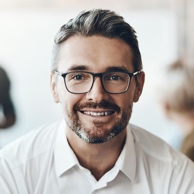 Jag är rätt person för jobbet som skolkurator hos er!Jag heter Joakim Andersson och jag skriver till er för att jag är intresserad av er utannonserade tjänst som skolkurator.Vad gör jag idag och vad är mina erfarenheter?Idag arbetar jag som kurator inom sjukvården, vilket jag jobbat med de senaste tre åren. Här har jag kunnat samla erfarenhet inom yrket genom bland annat:Stödsamtal med patienterAnhöringskontakterKrisbearbetning.Varför jag söker tjänsten hos er?Jag vill testa en annan del av yrket som socionom och ser en chans att i detta arbete få hjälpa unga människor. Jag anser att unga bör tilldelas möjligheten till all psykologisk hjälp de kan behöva under tiden de går i skolan, då skoltiden för många kan vara väldigt tuff.Jag tror att jag hade passat hos er, eftersom…… Jag är van genom mitt tidigare jobb att hålla kontinuerlig kontakt med elevernas anhöriga, och tror därför på en lika stor kontakt med föräldrarna som till eleven själv. … Jag är väldigt hårt arbetande och brinner för mitt jobb. … Jag ser mig själv som väldigt sympatisk och älskar tanken på att få jobba med att hjälpa människor varje dag. Jag känner att jag i det här jobbet kan utvecklas och att få hjälpa unga ser jag som ett privilegium.… Det finns ingen som är bättre lämpad för detta jobb än mig. Jag kommer att ta det på största allvar och göra mitt allt för att vara en vägledare och stöttepelare för de unga på er skola.Snälla hör av er om jag verkar vara den ni söker.Med vänliga hälsningar, Joakim Andersson